INNHOLDINNLEDNING	2DATERING OG HENSIKT	2GRESKE VERDIER FOR TALERE	2MULIGE ANKLAGER MOT PAULUS	3PAULUS OM MOTSTANDERNE	3SOFISTER?	3STRUKTUR	4ÅPNING: 1:3-11	4“…ALLTID FØRER OSS FRAM I TRIUMFTOG…” (2:14)	5“…SPRER DUFTEN… KRISTI VELLUKT..” (2:14-16)	54:2-12	5“VI HAR DENNE SKATTEN I LEIRKRUKKER…” (4:7- 12)	6HVORFOR MISTER IKKE PAULUS MOTET? (4:16 - 5:10)	6HVA PAULUS HOLDER UT FOR IKKE Å LAGE HINDRINGER FOR EVANGELIET (6:3-10)	6KAP 8-9: INNSAMLINGEN TIL MENIGHETEN I JERUSALEM (ÅR 44- 57)	7MOMENTER FRA PAULUS’ “ KOLLEKTTALE” TIL KORINTERNE	8KAP 10	9PAULUS’ SOKRATISKE FORSVAR (11:16 - 12:10)	9PAULUS’ TORN I KROPPEN (12:7-10)	10ÅPENBARINGER OG SYNER	11PAULUS’ SVAKHETER	11EN VELLYKKET LEDER:	11SPØRSMÅL TIL ETTERTANKE:	12INNLEDNINGDette brevet er skrevet et par år etter 1 Korinterbrev, og nå er det andre problemer i Korint. Siden sist har det kommet noen falske apostler til menigheten. De opphøyer seg selv (3:1, 10:12) og rakker ned på Paulus. De var opptatt av å tale bra, se bra ut og ta betalt for talene sine. Paulus var kanskje eldre enn dem, fysisk svak og noe mørbanket etter et slitsomt liv som apostel. Han tok seg heller aldri betalt. Han blir anklaget for flere ting, bl.a. at han legger planer i hytt og pine og forandrer dem som han vil (1:17), at han bare er tøff på avstand (10:1, 10), at han ikke har utdanning i talekunst (11:6) og trolig at han ikke har hatt noen åndelige opplevelser (12:1-9).Dette er Paulus sitt mest personlige brev. Han argumenterer med at Guds kraft blir fullkommen gjennom menneskelig svakhet, og derfor innrømmer han mer enn gjerne sine svakheter.Dette brevet tar for seg hva som er sann åndelighet for en leder. En “vellykket” leder er ikke en som har suksess i verdens øyne, men en som holder ut motgang slik at Gud kan gi liv til andre gjennom tjenesten hans (4:12). En “vellykket” leder later ikke som han/hun er perfekt, men innrømmer sine svakheter. Denne forsvarstalen avbrytes med kapittel 8 og 9 der han ber om hjelp til menigheten i Jerusalem fordi det på denne tiden var sult i Judea.DATERING OG HENSIKTSkrevet fra Makedonia i 56-57 e.Kr (Apg 20:1)Hovedhensikt:Forsvare apostelembetet sitt og forhindre at de “går over” til motstanderne.Be om økonomisk hjelp til menigheten i Jerusalem.Hovedtema: Guds kraft fullendes i svakhet (12:9)GRESKE VERDIER FOR TALEREveltalenhetbra utseendeat man tok betalt som en profesjonellkontakt med det guddommeligeMULIGE ANKLAGER MOT PAULUSEr ikke ærlig og oppriktig (1:12-13)Legger vaklende planer (1:17)Bryr seg ikke om korinterne (2:4)Utspekulert og vil gjøre penger på Guds ord (2:17, 4:2)Anbefaler seg selv (5:12)Tøff på avstand gjennom brev, spak “live” (10:1, 10)Drives av menneskelige motiver (10:2)Ulærd i talekunst og tok derfor ikke betalt (11:6-11)Har ikke hatt noen åndelige opplevelser (12:1-9)Prøver å utnytte korinterne (12:14-18)PAULUS OM MOTSTANDERNEVil gjøre penger på Guds ord (2:17)Har anbefalingsbrev (3:1)Roser seg av det ytre (5:12)Anbefaler seg selv, bruker seg selv som målestokk (10:12)Forkynte en annen Jesus, et annet evangelium, en annen Ånd? (11:4)Hevder de er apostler, men er falske apostler og Satans tjenere (11:12-15)Skryter av sine menneskelige fortrinn (11:18)Utnytter og fanger korinterne (11:20)Jøder (11:22)“Superapostler” (12:11)SOFISTER?En ny sofistisk bevegelse vokste til i første halvdel av det 1. århundreEksperter på talekunst (retorikk)La vekt på utseende, klær, framføring og stemmebrukTok betaltKunne bli beskyldt for å være grådige og ikke egentlig opptatt av “visdom”“Bare show og ikke noe innhold.”STRUKTURForklarer tjenesten (1:1-7:16)1:1-11		Lidelser og trøst	1:12 - 2:13	Forrige brev, planendringer, Titus’ rapport (del 1)	2:14 - 7:4	Personlig tjeneste	7:5-16		Forrige brev, planendringer, Titus’ rapport (del 2)	8:1 - 9:15	Innsamlingen til JudeaForsvarer tjenesten (10:1-13:13)10:1 - 12:13	Forsvar mot anklager	12:14 - 13:13	Tredje besøk	ÅPNING: 1:3-11Hvilke ord gjentas mest? Hvorfor? Hva ønsker Paulus å kommunisere i disse versene?Introduserer temaer:trøst (9x)  2:7, 7:4, 6, 7, 13nød (4x)  2:4, 4:17, 6:4, 7:4, 8:2, 8:13lidelser (4x)  8:14, 11:25“død” (v. 9)  2:14-16, 4:7, 10-12, 14, 6:9, 11:23Paulus’ lidelser blir til trøst og frelse for dem (v. 6, som med Jesus)Evangeliet bringer både lidelse og trøst. Vi kalles til å ta del i Kristi lidelser, men vi blir også trøstet av Jesus. Paulus kommer til å fokusere på sine lidelser i dette brevet.“…ALLTID FØRER OSS FRAM I TRIUMFTOG…” (2:14)“Bildet er hentet fra romerske triumftog der beseirede fiender ble ført fram i en lang prosesjon gjennom Romas gater.” (NO11 fotnote)“Gud…fører oss fram…”1 Kor 4:9  som slaver?Paulus er Guds slave som ledes til døden i Kristus for å gi Gud ære.Lidelsene og svakhetene hans er måten kunnskapen om Gud blir åpenbart i verden.“alltid”: konstant for Paulus. Hans lidelser gir ære til Gud.“…SPRER DUFTEN… KRISTI VELLUKT..” (2:14-16)Røkelse ble brukt i triumftog som offer for gudenePaulus sine lidelser er offer til Guds æreEffekten er todelt, på samme måte som evangeliet (1 Kor 1:18-25)Når kristne lider, frembringer vi en respons for eller imot Jesus (dårskap eller frelse)?Derfor er lidelsen en del av vårt kall som kristne. Og derfor vokser menigheter som blir forfulgt.Tertullian (ca. 160-220): "Martyrenes blod er kirkens såkorn."Paulus tjeneste med lidelser og svakheter legitimerer ham som apostel. Og han er tydeligvis ikke ute etter å bli rik (v. 16b-17). 4:2-12"Vi tar avstand fra alt som er skammelig og ikke tåler lyset, vi bruker ikke knep og forfalsker ikke Guds ord. Åpent legger vi sannheten fram, og for Guds ansikt stiller vi oss selv fram så alle mennesker kan dømme oss etter sin egen samvittighet. 3 Er vårt evangelium skjult, så er det skjult for dem som går fortapt. 4 For denne verdens gud har blindet de vantros sinn, så de ikke ser lyset som stråler fram fra evangeliet om Kristi herlighet, han som er Guds bilde. 5 Vi forkynner ikke oss selv, men Jesus Kristus som Herre og oss som tjenere for dere – for Jesu skyld. 6 For Gud, som sa: «Lys skal stråle fram fra mørket», han har også latt lyset skinne i våre hjerter, for at kunnskapen om Guds herlighet i Jesu Kristi ansikt skal lyse fram. 7 Men vi har denne skatten i leirkrukker, for at den veldige kraften skal være fra Gud og ikke fra oss selv. 8 Vi er alltid presset, men ikke knekket, vi er rådville, men ikke rådløse,  9 forfulgt, men ikke forlatt, slått ned, men ikke slått i hjel. 10 Vi bærer alltid Jesu død med oss i vår egen kropp, for at også Jesu liv skal bli synlig i den. 11 For ennå mens vi lever, blir vi stadig overgitt til døden for Jesu skyld, for at også Jesu liv skal bli synlig i vår dødelige kropp. 12 Slik er døden virksom i oss, men livet i dere."“VI HAR DENNE SKATTEN I LEIRKRUKKER…” (4:7- 12)Billige leirkrukker var en merkelig beholder for en stor skatt…Skatten = evangeliet. Paulus = en leirkrukke med mange sprekkerTydelig at kraften ikke kommer fra Paulus.Jo svakere han er, jo mer kan lyset fra evangeliet stråle frem.Vi trenger på ingen måte være perfekte for å formidle evangeliet. Våre “sprekker” gir Gud ære.Det er ofte slitsomt å arbeide for Gud.HVORFOR MISTER IKKE PAULUS MOTET? (4:16 - 5:10)Fordi det indre mennesket fornyet daglig til tross for fysisk slit (4:16)Fordi vanskelighetene nå er kortvarige og lette (4:17)Fordi det synlige tar slutt, men det usynlige er evig (4:18)Fordi vi skal få en himmelsk kropp selv om denne kroppen brytes ned (5:1)Det jordiske utseende og suksess er ikke så viktig for Paulus fordi han ser framover til evigheten. Da blekner alt som er nå uansett.HVA PAULUS HOLDER UT FOR IKKE Å LAGE HINDRINGER FOR EVANGELIET (6:3-10)Stor tålmodighet i (v. 4-5): Motgang, nød, angst, mishandling, fengsel, opptøyer, hardt arbeid, nattevåk og sult.Går fram (v. 6-8a): med redelighet, med visdom, med tålmodighet, med godhet, i Den hellige ånd, med oppriktig kjærlighet, med sannhets ord, i Guds kraft, med rettferds våpen, i ære og vanære, i baktaling og heder.Mottatt som (v. 8b-10): villedere og sannferdige, miskjente og anerkjente, døende og levende, slått og ikke drept, sørgende men er alltid glade, fattige men gjør mange rike, har ingenting men eier alt.KAP. 8-9: INNSAMLINGEN TIL MENIGHETEN I JERUSALEM (ÅR 44-57)År 44"Agabos sto fram og varslet ved Ånden at en stor hungersnød skulle ramme hele verden. Det var den som kom under keiser Claudius. Da ble disiplene enige om at hver av dem skulle gi så mye han kunne avse, for å hjelpe de av søsknene som bodde i Judea. Dette gjorde de, og de sendte gaven med Barnabas og Saulus til de eldste." Apg 11:28-30År 48Apostlene i Jerusalem ba Paulus fortsette å “huske på de fattige, og nettopp det har jeg lagt vinn på å gjøre. (Gal 2:10)År 56-57Skriver 2 Kor og oppfordrer dem til å fortsette kollekten de begynte på tidligere (8:10-11) År 57Besøker menigheten i Korint (Apg 20:2-3) og samler inn gaven. Skriver Romerbrevet derfra:"Men nå drar jeg til Jerusalem med hjelpen til de hellige der. For menighetene i Makedonia og Akaia har bestemt at de vil samle inn en gave til de fattige blant de hellige i Jerusalem. De har selv bestemt dette og står jo også i gjeld til dem. De skylder å hjelpe dem med materielle gaver når de selv, som hedninger, har fått del i deres åndelige gaver." Rom 15:25-27Overlevert i Apg 21:17-26 (24:17), kanskje delegater som nevnes i Apg 20:4 (jf. 1 Kor 16:3-4, 2 Kor 8:19-20)MOMENTER FRA PAULUS’ “ KOLLEKTTALE” TIL KORINTERNE Innrammet i nåde (8:1, 9:14-15)"Vi vil nå gjøre kjent for dere, søsken, hvor stor nåde Gud har vist menighetene i Makedonia." 8:1"Og de vil be for dere og lengte etter dere fordi Gud har gitt dere denne overveldende nåden. Gud være takk for sin usigelige gave!" 9:14-15Lydigheten de viser gjennom å gi er en bekjennelse av evangeliet og fører til at Gud blir lovprist (9:13)Motivasjon 1: Jesu eksempel og kjærligheten til ham (8:9)Givertjenesten er en gudstjeneste (9:12)Ikke av tvang: Gud elsker en glad giver (8:8, 10, 9:5, 7)Men: Gi/høst med velsignelse (9:6) og Gud forsørger (9:8-11)Motivasjon 2: Fellesskapet med & ekte kjærlighet til Jesu kropp (8:4, 8:24).Styrker fellesskapet (9:14)Mål: Likhet, ikke gi for mye (8:3, 12-15, 1 Kor 16:2)"De ga etter evne, ja, over evne og frivillig, det kan jeg bevitne." 8:3"For når den gode viljen er til stede, skal den verdsettes etter det en har, ikke etter det en ikke har. Det er jo ikke meningen at andre skal få hjelp og dere ha det trangt, men det skal være likhet. Denne gangen har dere overflod og kan hjelpe dem som lider nød. En annen gang har de overflod og kan hjelpe dere når dere lider nød. Da blir det likhet, slik det står skrevet: Den som fikk mye, hadde ingen overflod, og den som fikk lite, led ingen mangel." 8:12-15"Første dag i uken skal hver enkelt av dere hjemme hos seg selv legge til side så mye som dere er i stand til, for at innsamlingen ikke først skal begynne når jeg kommer." 1 Kor 16:2KAP. 10v. 2: Paulus ble beskyldt for ikke å være åndelig, men Paulus viser i dette brevet hva “sann åndelighet” er:Det handler ikke om store åndelige opplevelser eller en fremtreden som skiller seg ut og løfter ham opp, men en fremtreden som dytter ham ned - i lidelser og vanskeligheter for menighetens skyld.v. 3-5:‘tankebygninger’ (logismos): retorikk/filosofiåndelig krigføring: ikke mot onde ånder men argumentasjon og apologetikk mot antikristelige tankebygninger“åndelig” = “ikke-fysisk”  fornuft og tanker er også åndeligv. 12-18: Motstanderne fokuserer på seg selv og sammenligner andre med seg selv. Paulus fokuserer alltid på korinterne og på den tjenesten Gud har gitt ham. Han bruker Gud som målestokk og ikke mennesker."We fight in the world of thought. Evangelism is the fight for the minds of people. The world of ideas is where the real evangelism takes place. There is a divine power in the weapon of ideas, to demolish strongholds. Ideas change lives." Andrew FellowsPAULUS’ SOKRATISKE FORSVAR (11:16 - 12:10)“Jeg skulle ønske at dere ville tåle litt galskap av meg! Ja, dere får tåle det!” 11:1Utviklet av Sokrates da disiplene hans ble imponert over kunnskapen til sofistene som anklaget Sokrates.Forlot retorikk og brukte ironi for å rettferdiggjøre seg selv.Ens stakkarslighet og svakhet var bevis på sannheten av det en hevdet.For å forsvare seg selv mot falske anklager, kunne man ta på seg rollen som “dåren” fordi man da kunne komme unna med påstander som ikke vanligvis ville tillates.En parodiering av sofistiske metoder og hva som var viktig i en ære/skam-kultur.Han snur ting på hodet og skryter av ting som ingen andre ville skrytt av (11:22-30)Bruker flott retorikk til å “skryte” av lidelsene sine (11:22-24)11:32-33: Det motsatte av ‘Corona Muralis’? (en utmerkelse til den første som besteg bymuren i et angrep). Paulus sin “krone” er at han var den første ned fra muren. Han er en romersk antihelt.PAULUS’ TORN I KROPPEN (12:7-10)hodepine (oldkirken)mange alvorlige fysiske plager (Cyprian)øreverk (Tertullian)et uregjerlig begjær (lat. kirkefedre, Geneva Study Bible 1599)ulike fristelser (senere katolsk trad., Calvin)urinsyregiktnyre-/gallesteinmalariafebertalevanskerøyesykdom (v. 4, Gal 4:13-15, 6:11)en lammelse —> stammet og så kanskje rar ut (fra synene)motstanden han møtte i Korint (Satans engel/tjener)motstandere generelt (4. Mos 33:55, Esek 28:24)problemene i menighetenestadige forfølgelser (oldkirken)Tornen = “en Satans engel som skal slå meg” (12:7)Hvorfor tillater Gud dette? “For at jeg ikke skal bli hovmodig på grunn av de høye åpenbaringene…”Nettopp derfor er han nølende til å skryte av åpenbaringene Gud svarte “nei” på Paulus’ bønn om helbredelse. Hans nåde skulle ta seg av resten der hvor Paulus ikke strakk til.Paulus kunne fullføre oppgaven Gud hadde satt ham til selv med dette problemet.Svakhetene våre har sin naturlige plass i tjenesten vår.Et paradoks: "Når jeg er svak, da er jeg sterk." (v. 10)Hvis vi opptrer som perfekte blir det ikke plass til Gud.ÅPENBARINGER OG SYNERI kontekst av “svakhet” i 2 Kor.Bør ikke bli grunnlaget for hvordan andre oppfatter oss. Vi bør ikke la slike ting komme i forgrunnen, men heller holde dem for oss selv.Paulus snakket ikke om det før han så farene ved at han lot være. Han fortalte det ikke som en oppmuntring, men for å forhindre at korinterne endte opp som en sekt.Andre ting er viktigere, ellers ville alle fått slike syner. Vi kan ikke hvile på slike åpenbaringer. “Du kan ikke eksegere [utlegge fra Bibelen] en opplevelse.”PAULUS’ SVAKHETER(1 Kor 4:9-13, 2 Kor 4:8-10, 6:4-5, 8-10, 11:23-28, 12:10) Som dødsdømt, et skuespill for verden, dåre, får skam, mangler klær, blir mishandlet, hjemløs, må streve for å livberge seg med sine egne hender, utskjelt, forfulgt, hånet, er blitt som utskudd, som avfall for alle, alltid presset, rådvill, forfulgt, slått ned, bærer alltid Jesu død med seg i sin egen kropp, motgang, nød, angst, mishandling, opptøyer, hardt arbeid, nattevåk, sult, vanære, baktalt, sies at han leder folk vill, miskjent, døende, blir slått, sørger, fattige, har ingenting, fengsel, slag, mange ganger i dødsfare, fem ganger de 39 slagene, tre ganger pisket, én gang steinet, tre ganger skipbrudd, en gang et døgn på havet, stadig måttet reise omkring, i fare på elver, i fare blant røvere, i fare blant landsmenn, i fare blant utlendinger, i fare i byer, i fare i ørkenen, i fare på havet, i fare blant falske brødre, i arbeid og slit, ofte i nattevåk i sult og tørst, ofte fastende, uten klær i kulden, omsorgen for alle menighetene, er svak, blir mishandlet, er i nød, forfølgelser og vanskeligheter.EN VELLYKKET LEDER:Møter motgangHolder ut motgang så Gud kan gi liv til andre gjennom hans/hennes tjenesteLater ikke som han/hun er perfekt men innrømmer sine svakheterFår ikke autoritet fra å være vellykket i verdens øyneMåles ikke etter dagens oppfatning for hva som gjør noen “åndelig”, men fra Guds perspektiv.Heves ikke over resten av menigheten for å vise at tjenesten hans/hennes er en suksess.Fokuserer ikke på sine overnaturlige opplevelser"Success in God's eyes is faithfulness to His calling" Billy Graham SPØRSMÅL TIL ETTERTANKE:Hva er mine svakheter?Hvilke vanskeligheter går jeg gjennom som kan bli til liv for andre?Hva setter jeg høyt hos en leder?Er det framføringen eller innholdet som gjør noen til en god taler?“Konkurrerer” jeg med andre kristne? (I utseende, utdannelse, status, åndelige opplevelser…?)Har jeg for mye av min identitet i f.eks. utseende, utdannelse, osv.?Er livet mitt en suksess? Lar jeg Gud eller mennesker bedømme meg?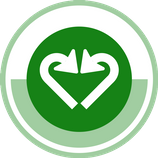 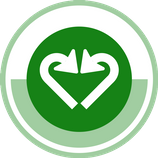 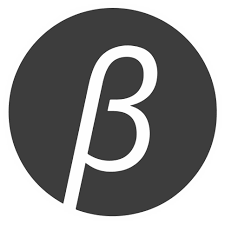 